МБДОУ «Детский сад «Жемчужинка»Конспект ОД по физической культуре для детей среднего возраста с участием родителейРуководитель ФИЗО: Шумкова О.В.По мотивам русской народной сказки «Теремок».Образовательные области: «Физическая культура», «Музыка», «Коммуникация», «Социализация».Задачи: упражнять в разных видах ходьбы, в прокатывании мяча между предметами, в прыжках на двух ногах с продвижением вперёд, умении образовывать круг. развивать прыгучесть, ловкость, умение быстро реагировать на сигнал, внимание - развивать умение выполнять движения в ритм музыки. побуждать к проговариванию фраз из текста сказки. развивать навык общения со сверстниками и взрослыми. Ход ОД:Руководитель  по физо приглашает детей в физкультурный зал.Построение в шеренгу, равнение, проверка осанки.Руководитель физо: Ребята, а вы любите сказки? Много сказок знаете? Отгадайте название сказки, в которой живут: медведь, волк, лиса, заяц, лягушка и мышка? («Теремок»). А где стоял теремок? (В поле)Мы отправляемся в сказку через лес. (Ходьба в колонне по одному.)Двигательное упражнение «В лесу».Мы гуляем по дорожкам, - Обычная ходьба;Мы гуляем по тропинкамПо дорожке шли, шлиЛишь пенёчки нашли. - Ходьба между кубиками;Побежали, побежали,Только ножки замелькали. Легкий бег;Через лес ведёт тропинкаТо берёзка, то рябинка -Ходьба на пятках;По дощечке мы шагаем,Осторожно наступаем. -Ходьба на носках;На полянку прибежалиИ там весело скакали. -Подскоки.Руководитель физо: А вот и теремок. Давайте постучим и спросим: «Кто, кто в теремочке живёт. Кто, кто в невысоком живёт?"Дети топают ногами и произносят фразу из сказки.Руководитель физо: Да, здесь давно никто не живёт, какой беспорядок! Берите скорей метёлки (султанчики), будем наводить порядок.Ходьба в колонне по одному, дети берут султанчики, смыкая строй, образуют круг; поворачиваются лицом в центр круга.Комплексные упрупражнения с султанчиками «Чистый потолок» И. п.: ноги на ширине ступни, руки внизу. 1-руки через стороны вверх, махи султанчиками, 2-и. п.«Чистим стены». И. п.: Ноги на ширине плеч, руки согнуты в локтях, султанчики у плеч. 1- поворот вправо (влево, руки развести в стороны, 2- и. п.«Подметаем пол». И. п.: ноги врозь, шире плеч, руки вдоль тела. 1- руки в стороны, 2-наклон вперёд, 3,4- махи руками вправо влево, 5-выпрямится, руки в стороны, 6-в и. п.«Продолжаем уборку». И. п. - стоя на коленях, султанчики внизу; 1-правую ногу в сторону, руки вверх; 2- наклон в сторону; 3- выпрямиться, руки вверху; 4 - и. п.«Полюбуйся на чистоту». Ходьба на месте с махами рук вперёд, назад, с поворотом в одну и другую сторону.Руководитель физо: вот какая чистота, давайте уберём свои метёлки.*Раздаётся стук в дверь. «Кто, кто в теремочке живёт…»Дети: Мы, ребята из детсада. А ты кто?Родитель: Я мышка - норушка, Пустите меня в теремок жить? (входит родитель в костюме мышки)Руководитель физо: Что ты умеешь делать?Родитель: Я умею зёрнышки собирать. И вас научу.Дети выполняют прокатывание мячей между предметами. (2-3р)После прокатывания, встать в обруч, лежащий на полу, поднять руки с мячом вверх.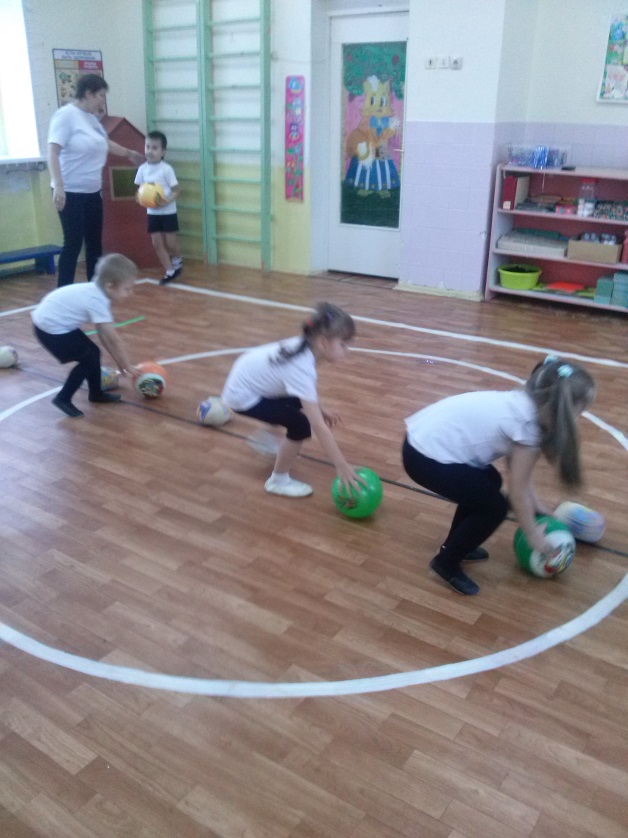 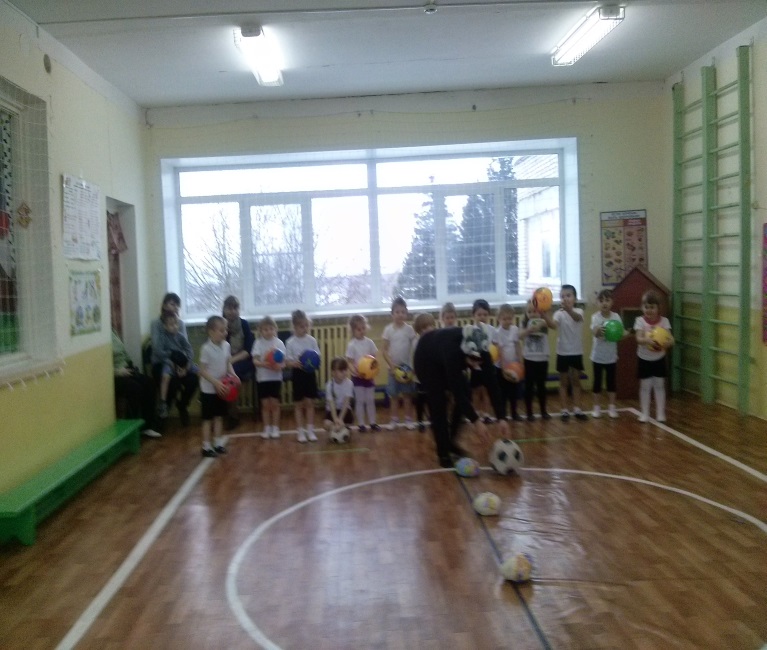 *Раздаётся стук в дверь: «Кто, кто в теремочке живёт…»Дети: Мы ребята из детсада. А ты кто?Родитель: Я лягушка – квакушка. Пустите меня в теремок жить (входит родитель в костюме лягушки).Руководитель физо: Что ты умеешь делать?Родитель: Я умею прыгатьИ. у «Лягушки». Прыжки по кругу вдоль шнура, лежащего на полу, по окончании фразы запрыгнуть в круг. (3-4р.)Вот лягушки по дорожкеСкачут, вытянувши ножки.Раз, два, раз, два-Вот и кончилась игра!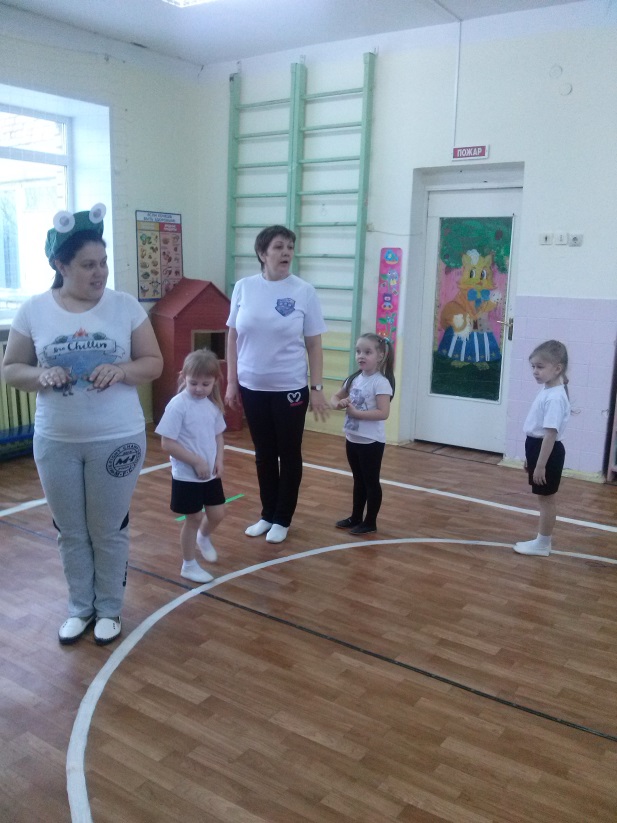 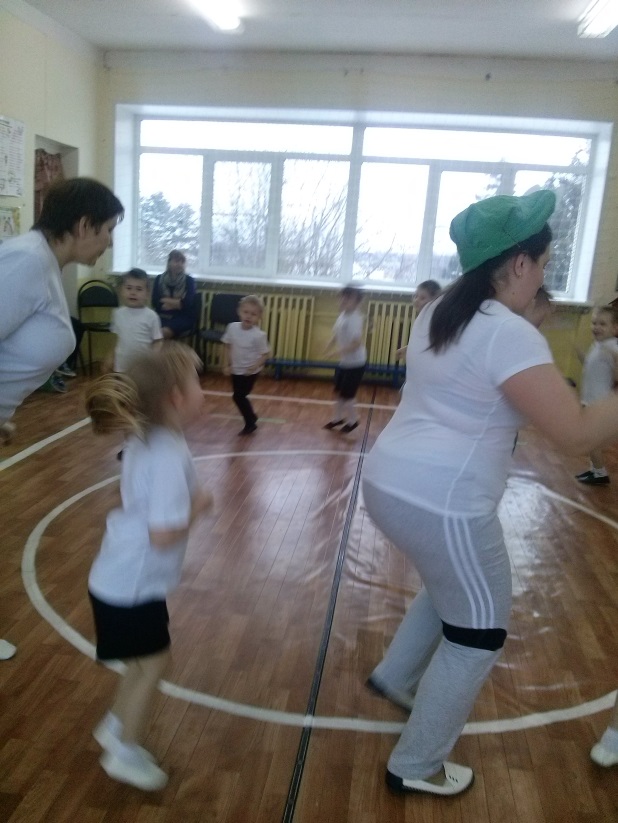 *Раздаётся стук в дверь: «Кто, кто в теремочке живёт…»Дети: Мы ребята из детсада. А ты кто?Родитель: Я зайка - побегай-ка. Пустите меня в теремок жить (входит родитель в костюме зайки).Руководитель физо: Что ты умеешь делать?Родитель: Я умею печь лепёшки, вкусные сладкие, ароматные. И вас научу.Пальчиковая игра «Лепёшки».Тошки- тошки- тошки! -хлопают в ладоши, то одна рука сверху, то др.Испечём лепёшкиДрожжи, сахар, соль, яйцо - загибают пальцы на одной руке.И парное молоко,Муку положили- - «посыпают» мелко перебирая пальцами.Тесто замесили. - сжимают и разжимают пальцы.Тошки- тошки- тошки! - «пекут лепёшки».Напекли лепёшки. - вытягивают руки вперёд.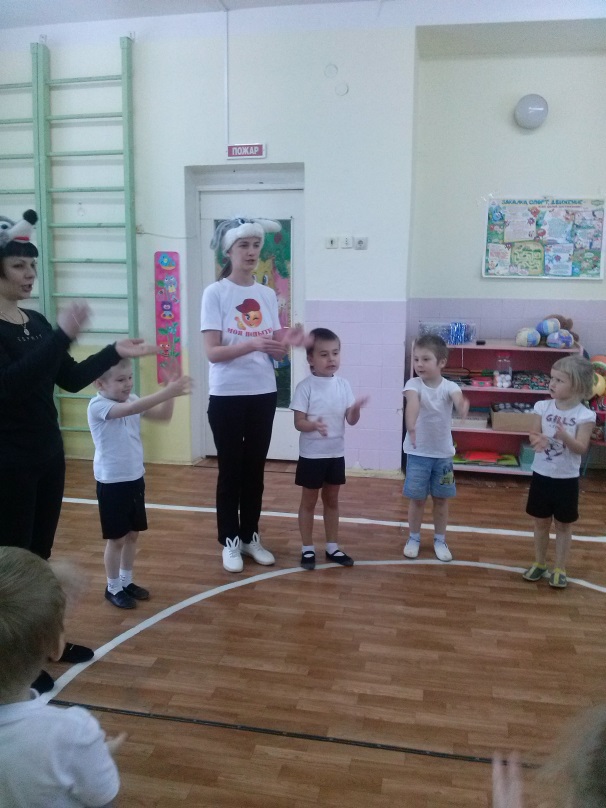 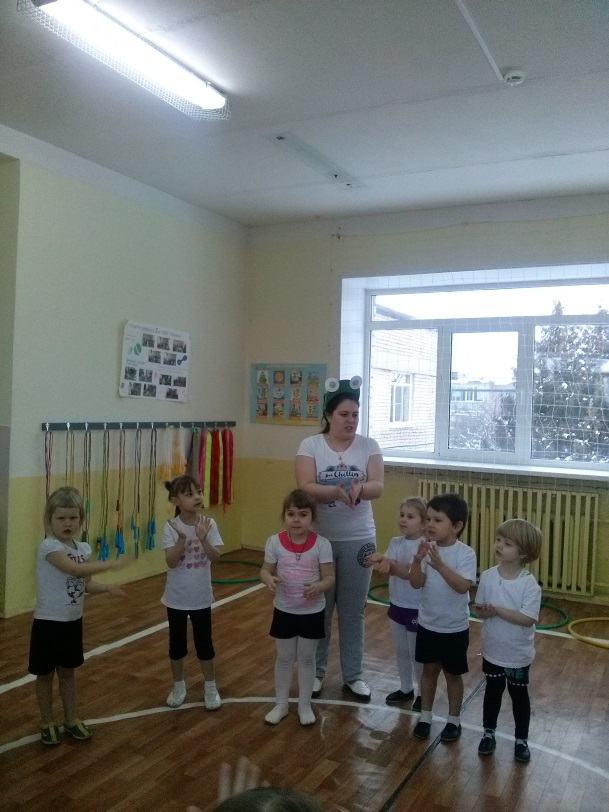 *Раздаётся стук в дверь. «Кто, кто в теремочке живёт…»Дети: Мы ребята из детсада. А ты кто?Родитель: Я лисичка- сестричка. Пустите меня в теремок жить (входит родитель в костюме лисички).Руководитель физо: Что ты умеете делать?Родитель: Умею играть.П. и. «Догонялки с лисичкой»Дети стоят в углу зала в обручах, лежащих на полу (домики). Перед ними ходит водящий-«лиса» и говорит:По лесочку я хожуЗа ребятками слежу.Ну-ка спрячусь за кусток,Пусть идут играть в кружок.Лисичка отходит в сторону, прячется. Звучит музыка, дети выходят из домиков, бегают врассыпную по залу. По сигналу (остановка музыки), «лиса» выбегает и старается осалить ребят. Дети убегают в свои «домики». (3р.) Ведущим можно выбрать ребёнка.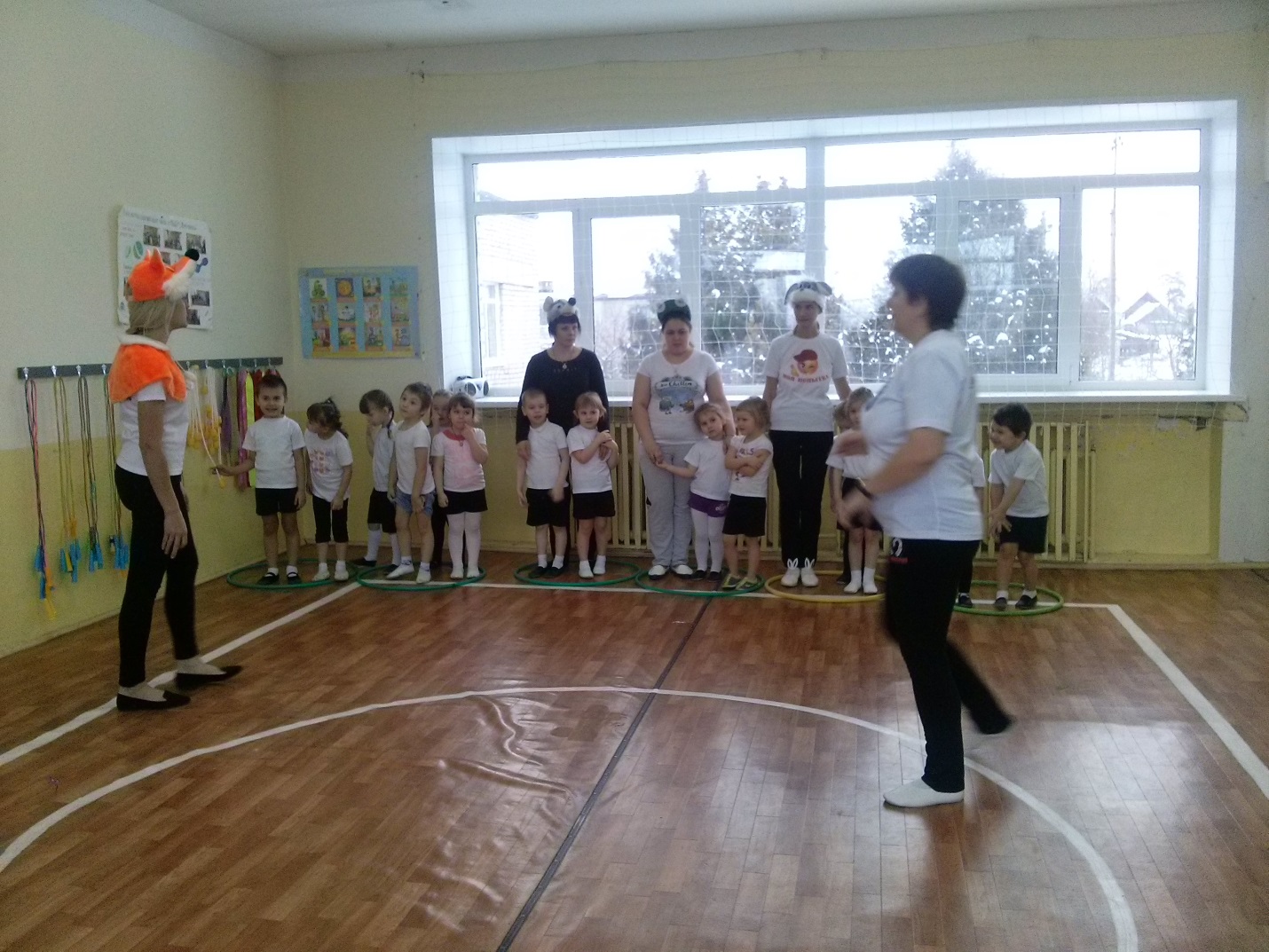 *Раздаётся стук в дверь, «Кто, кто в теремочке живёт…»Дети: Мы ребята из детсада. А ты кто?Родитель: Я волчок серый бочок. Пустите меня в теремок жить (входит родитель в костюме волка)Руководитель физо: Что ты умеешь делать?Родитель: я прятать всё умею. Игра м. п. «Найди зайца». (2-3р.)Дети закрывают глаза, проговаривают считалку, «волк» прячет игрушечного зайца.«Раз, два, три, четыре, пять-Зайца мы идём искать!»Дети открывают глаза, ищут игрушку – спокойная ходьба по залу. 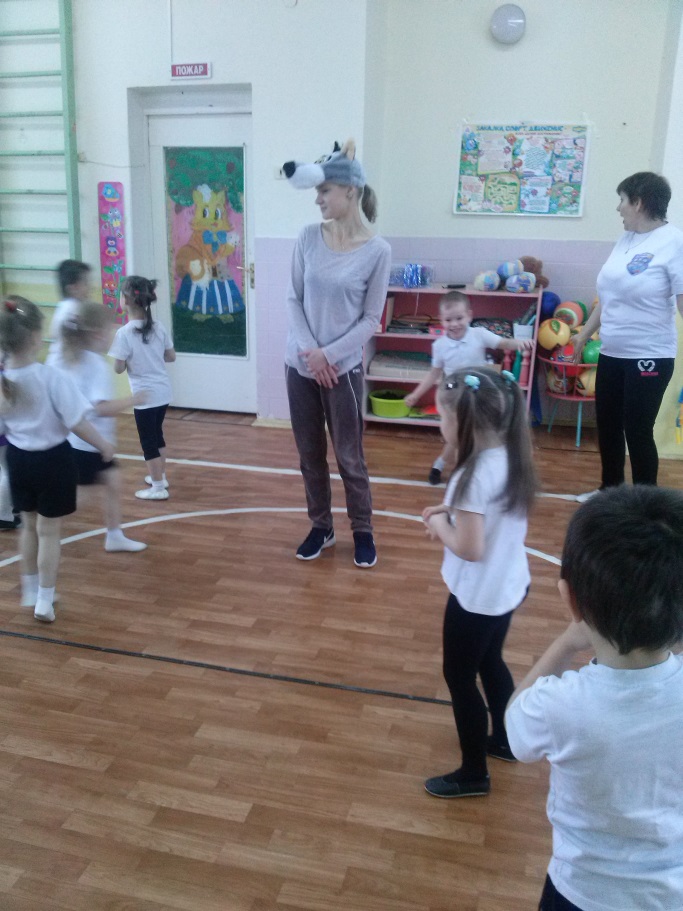 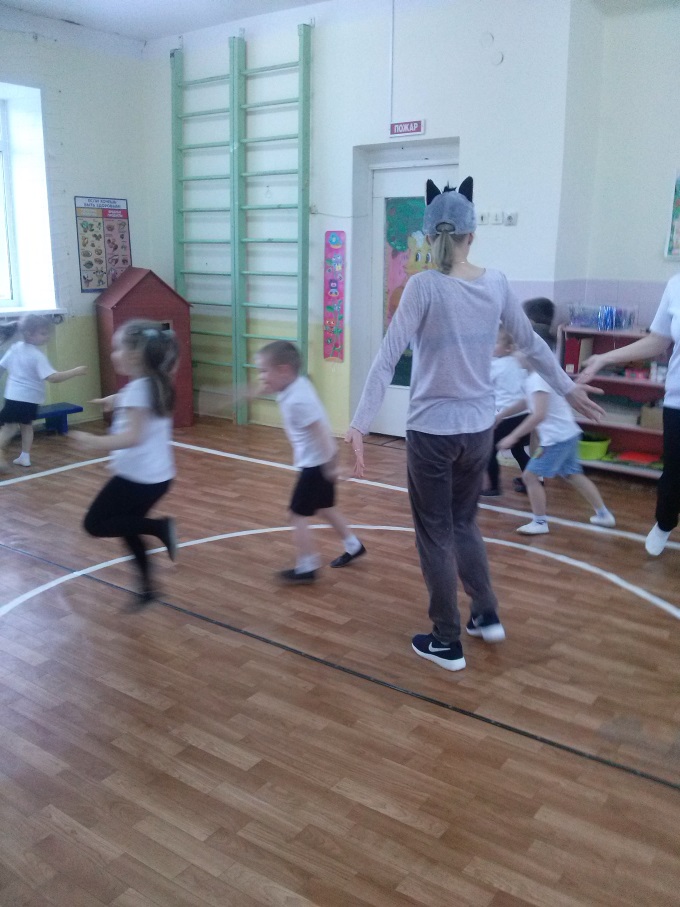 Руководитель физо: Ребята, а кого ещё в этой сказке не хватает? (ответы детей) Что случилось, когда мишка пришёл в теремок? (ответы детей).Руководитель физо: (достаёт игрушечного мишку) Наша сказка, заканчивается хорошо, этот мишка не раздавит теремок, а будет долго и дружно жить с мышкой норушкой, лягушкой- квакушкой, зайкой побегай-кой, лисичкой и волком (передаёт мишку родителям). Спасибо, мы многому у вас научились, но нам пора из сказки возвращаться в группу.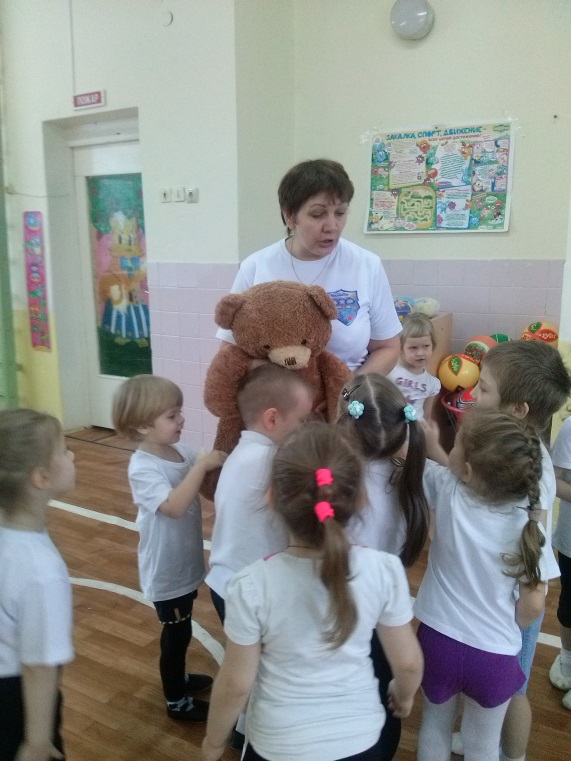 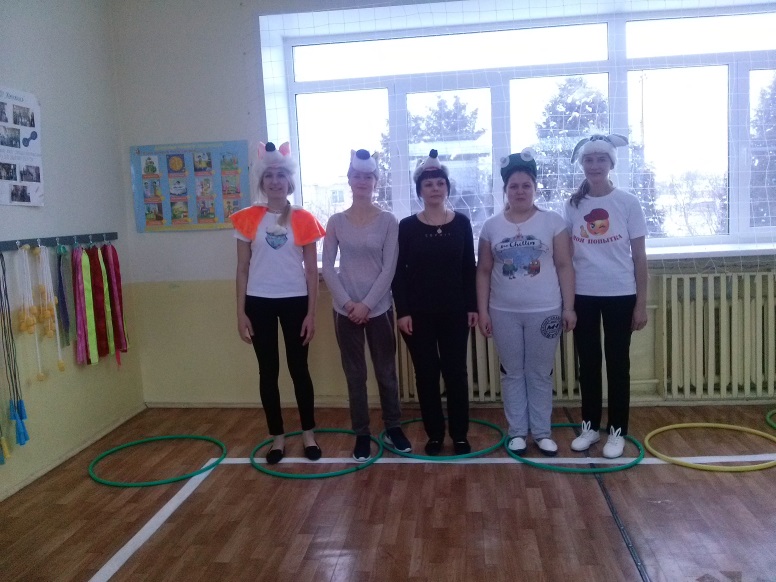 Дети прощаются с героями сказки, друг за другом уходят из зала.